The Bear Facts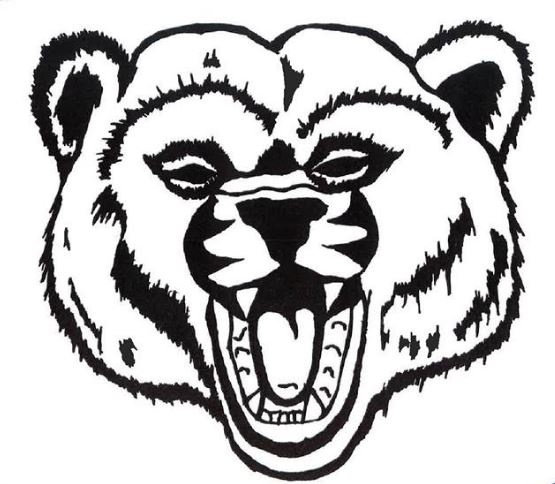               Scotia Union School District Monthly Newsletter/May, 2019  Check out our webpage! scotiasd.hcoe.org  ↔  Follow us on Facebook!  Scotia Union School DistrictMark you calendars for Wednesday, May 15, for a fun, family evening!5:00-6:00	Greenhouse Grand Opening - free hot dogs, chips, and lemonade at the greenhouse5:00-7:30	Book Fair in the library6:00-7:00	Open House 		Come out and support our Book Fair!  The Book Fair will run the week of May 13-17, and will be open daily between 1:00-3:00.  On Wednesday, May 15, it will be open from 5:00-7:30.  Be on the lookout for informational flyers coming home next week!   All proceeds from the Book Fair will be used to purchase books for our library.  Thank you for your support!It’s Back!  Taco Tuesday will be May 14!  The cafeteria will be serving tacos made with donated local organic beef, and Humboldt Creamery sour cream.  Please do not charge school lunches. If you owe money on your child’s lunch account, please send your child with a lunch from home until your bill is paid.  We love parent volunteers and visitors.  When you arrive on campus, please go straight to the office to sign in.Kindergarten Registration has begun!   For kindergarten, a child must turn 5 by September 1.  For transitional kindergarten, a child must turn 5 by December 2.   Kindergarten Screening will be held on May 23.  Please call the office to schedule an appointment.  If you know someone with a child who qualifies for transitional kindergarten or kindergarten, please pass this information on to them.Planning for next year is underway!  If your child(ren) will not be attending Scotia School in the fall, please contact the office.  We are ordering supplies and textbooks, and would appreciate your help.  Thank you!After School Program (ASES) paperwork for next year will be coming home soon.  We had a substantial waiting list this year.  Please make sure to turn your enrollment paperwork in to the office as soon as possible.The Spring Concert, Mrs. Christen’s final concert before her well earned retirement (after 38 years!), will be on Tuesday, May 28, at 7:00, at the Winema Theater.  Band, Chorus, and Strings groups will perform.Any/all former students of Mrs. Christen’s music program are encouraged to attend!April  Award Winners for TK-5th Grades:Students of the Month:  Avery Crossley, Hunter Anderson, Braelyn Regan, Elena Cervantes, Kiera Freeman, Wesley Renwand, Breonna Crnkovich, Kayman Mandon, Cam Yates-Isherwood, Taya Bramlett, Makenzie GarziniSWAG Award Winners:  Carson Phillips, Antonio Cervantes, Kahlia Mandon, Guoivani Martinez Bernal, Chloe Penny, Forrest Woodbury, Araya Bennet, Orin Kelley, Keyani Crossley, Brandon Warmbold, Ricky BernalCAASPP Testing for grades 3-8 begins in May.  A new testing website for families can be found at ca.startingsmarter.org.  For 6-8 grade students, test results will be available through the parent Schoolwise gradebook portal.  If you are a 6-8 grade parent and do not have login information, please contact your child’s teacher.  Assessment results will be mailed home for all other students.UPCOMING DATESMay 2	Midterm Progress Reports sent home	May 6	Teacher Appreciation Day/PTO Mtg./library/3:30May 8	K & 3rd/spelling bees			May 9	School Board Mtg./7:00May 13-17  Book Fair/1:00-3:00 daily		May 14	Taco Tuesday/cafeteriaMay 15	Greenhouse Grand Opening and Barbeque/Book Fair/Open House May 17 	ASB Dance/TK-3 & 4-5/5:00 		May 20	ASB Fundraiser/wear a hat- pay $1.00 May 22	1st & 2nd/spelling bees			May 23	TK/K Screening Day/2nd grade field tripMay 24	1st/6th field trip				May 27	Memorial Day May 28	Spring Concert/Winema Theater/7:00	May 29-30  Upper Grades Field Days		May 30	TK-5 awards				May 31	7th/8th Celebration field trip